Comité Intergubernamental sobre Propiedad Intelectual y Recursos Genéticos, Conocimientos Tradicionales y FolcloreTrigésima cuarta sesiónGinebra, 12 a 16 de junio de 2017LA PROTECCIÓN DE Los conocimientos TRADICIONALES:  PROYECTO DE ARTÍCULOSDocumento preparado por la Secretaría 	En su trigésima segunda sesión, celebrada en Ginebra del 28 de noviembre al 2 de diciembre de 2016, el Comité Intergubernamental de la OMPI sobre Propiedad Intelectual y Recursos Genéticos, Conocimientos Tradicionales y Folclore (“el Comité”) elaboró, sobre la base del documento WIPO/GRTKF/IC/32/4, un nuevo texto titulado:  “La protección de los conocimientos tradicionales:  Proyecto de artículos Rev. 2”.  El Comité decidió que ese texto, en la forma en que constaba al cierre de los debates sobre el punto 7 del orden del día el 2 de diciembre de 2016, fuera transmitido a la trigésima cuarta sesión del Comité, con arreglo al mandato del Comité para 2016-2017 y el programa de trabajo para 2017, según consta en el documento WO/GA/47/19.	En virtud de dicha decisión, al presente documento se adjunta el texto “La protección de los conocimientos tradicionales:  Proyecto de artículos Rev. 2”.	Se invita al Comité a examinar el documento que figura en el Anexo, conforme al mandato del Comité para 2016-2017, a su programa de trabajo para 2017 y a la decisión adoptada sobre el punto 7 del orden del día de la trigésima segunda sesión, antes referida.[Sigue el Anexo]La protección de los conocimientos tradicionales:  Proyecto de artículosTexto de las facilitadoras (Rev. 2) (2 de diciembre de 2016)PREÁMBULO/INTRODUCCIÓNReconocer el valori)	reconocer el carácter [holístico] [distintivo] y el valor intrínseco de los conocimientos tradicionales, en particular, su valor social, espiritual, [económico,] intelectual, científico, ecológico, tecnológico, [comercial,] educativo y cultural, y admitir que los sistemas de conocimientos tradicionales constituyen marcos de innovación permanente y de vida intelectual y creativa propias que revisten una importancia [fundamental] intrínseca para las comunidades locales [y los pueblos] [e] indígenas y un valor científico igual al de otros sistemas de conocimientos;Promover la sensibilización y el respetoii)	promover la sensibilización y el respeto de los sistemas de conocimientos tradicionales, así como de la dignidad, el patrimonio [la integridad] cultural y los valores intelectuales y espirituales de los [poseedores]/[propietarios] de conocimientos tradicionales que preservan, desarrollan y mantienen esos sistemas;  de la contribución que han realizado los conocimientos tradicionales al mantenimiento de los estilos de vida y la identidad de los [poseedores]/[propietarios] de conocimientos tradicionales;  y de la contribución que han realizado los [poseedores]/[propietarios] de conocimientos tradicionales a la [conservación del medio ambiente] conservación y el uso sostenible de la diversidad biológica, a la seguridad alimentaria y a la agricultura sostenible, así como al avance de la ciencia y la tecnología;Alternativaii)	promover el respeto de los sistemas de conocimientos tradicionales, así como de la dignidad, la integridad cultural y los valores espirituales de los poseedores de conocimientos tradicionales que preservan y mantienen esos sistemas; [Fin de la alternativa]Promover [la conservación y] la preservación de los conocimientos tradicionalesiii)	promover y respaldar la [conservación y la] preservación [de] [y el respeto de] los conocimientos tradicionales [a través del respeto, la preservación, la protección y el mantenimiento de los sistemas de conocimientos tradicionales [e incentivando a los custodios de dichos sistemas de conocimientos para que mantengan y salvaguarden sus sistemas de conocimientos]];[Concordancia con los acuerdos y procesos internacionales pertinentesiv)	tener en cuenta y actuar en concordancia con otros instrumentos y procesos internacionales y regionales, en particular, los regímenes que guardan relación con la propiedad intelectual y el acceso y la participación en los beneficios relativos a los recursos genéticos que están asociados a esos conocimientos tradicionales, [así como la Declaración de las Naciones Unidas sobre los Derechos de los Pueblos Indígenas;]][Promover el acceso a los conocimientos y salvaguardar el dominio públicov)	reconocer el valor de un dominio público dinámico y el conjunto de conocimientos que está disponible para que lo usen todos, y que es esencial para la creatividad y la innovación, y la necesidad de proteger, preservar y fomentar el dominio público;][Catalogar y conservar los conocimientos tradicionalesvi)	contribuir a la catalogación y conservación de los conocimientos tradicionales, alentando la divulgación, el aprendizaje y la utilización de los conocimientos tradicionales de conformidad con las prácticas, las normas, las leyes y/o los acuerdos consuetudinarios pertinentes de los poseedores de conocimientos tradicionales, incluidas las prácticas, las normas, las leyes y/o los acuerdos consuetudinarios que exijan el consentimiento fundamentado previo o la aprobación y la participación y las condiciones mutuamente convenidas antes de que otros los puedan divulgar, aprender o utilizar;]Promover los derechos humanosvii)	reconocer que toda persona tiene derecho a tomar parte libremente en la vida cultural de la comunidad, a gozar de las artes y a participar en el progreso científico y en los beneficios que de él resulten y que este derecho no puede estar sujeto a distinción alguna de raza, color, sexo, idioma, religión, opinión política o de cualquier otra índole, origen nacional o social, posición económica, nacimiento o cualquier otra condición.  Además, no se hará distinción alguna fundada en la condición política, jurídica o internacional del país o territorio de cuya jurisdicción dependa una persona, tanto si se trata de un país independiente, como de un territorio bajo administración fiduciaria, no autónomo o sometido a cualquier otra limitación de soberanía, y velar por que así sea.]Promover la innovaciónviii)	[la protección de los conocimientos tradicionales deberá] contribuir a la promoción de la innovación y a la transferencia y difusión de los conocimientos en beneficio recíproco de los poseedores y usuarios de los conocimientos tradicionales y de modo que favorezcan el bienestar social y económico y el equilibro de derechos y obligaciones;Alt[La innovación basada en los conocimientos tradicionales puede contribuir a la transferencia y difusión de los conocimientos en beneficio de los poseedores y los usuarios legítimos de los conocimientos tradicionales, siempre que contribuya a facilitar el bienestar social y económico y el equilibrio de derechos y obligaciones.La protección de la innovación derivada de los conocimientos tradicionales capacita a las comunidades para gestionar y controlar la explotación comercial de la propiedad intelectual que les pertenece, así como para beneficiarse colectivamente de ella;]Proporcionar nuevas normas y disciplinasix)	[reconocer la necesidad de nuevas normas y disciplinas en relación con la provisión de medios eficaces y apropiados para la observancia de los derechos relativos a los conocimientos tradicionales, teniendo en cuenta las diferencias en los sistemas jurídicos nacionales;] Relación con el uso consuetudinariox)	no limitar la creación, ni el uso, la transmisión, el intercambio y el desarrollo consuetudinarios por los beneficiarios de conocimientos tradicionales en las comunidades y entre ellas, en el contexto tradicional y consuetudinario, [de conformidad con la legislación nacional].[ARTÍCULO 1OBJETIVOS DE POLÍTICAAlt 1El presente instrumento deberá tender a:1.	Proporcionar a los beneficiarios los medios para:impedir [la apropiación indebida/la apropiación ilegal, el uso indebido y el uso no autorizado] de sus conocimientos tradicionales;[controlar las maneras en que se utilizan sus conocimientos tradicionales más allá del contexto tradicional y consuetudinario;]lograr la participación justa y equitativa en los beneficios que se deriven del uso de sus conocimientos tradicionales, con el consentimiento fundamentado previo o la aprobación y la participación y teniendo en cuenta las leyes consuetudinarias según proceda;  yfomentar y proteger la creación y la innovación basadas en la tradición, con independencia de que se comercialicen o no.Alternativad)	fomentar y proteger la creación y la innovación, con independencia de que se comercialicen o no.[2.	Ayudar a impedir la concesión de derechos erróneos de propiedad intelectual/[de patente] sobre [conocimientos tradicionales y [[conocimientos tradicionales] [asociados a] recursos genéticos].]Alt 2El presente instrumento deberá tender a impedir [el uso indebido]/[la apropiación ilegal] de los conocimientos tradicionales protegidos y fomentar la creación y la innovación.Alt 3El objetivo del presente instrumento es [garantizar][respaldar] [el uso apropiado] [la protección] de los conocimientos tradicionales dentro del sistema de propiedad intelectual, de conformidad con la legislación nacional, reconociendo los derechos de [los poseedores de conocimientos tradicionales][los beneficiarios].Alt 4Los objetivos del presente instrumento son:a)	contribuir a la protección de la innovación y a la transferencia y difusión de los conocimientos en beneficio recíproco de los poseedores y usuarios de los conocimientos tradicionales protegidos y de modo que favorezcan el bienestar social y económico y el equilibro de derechos y obligaciones;b)	reconocer el valor de un dominio público dinámico, el conjunto de conocimientos que está disponible para que lo usen todos y que es esencial para la creatividad y la innovación, y la necesidad de proteger, preservar y fomentar el dominio público;  yc)	impedir la concesión errónea de derechos de propiedad intelectual [sobre los conocimientos tradicionales y los conocimientos tradicionales asociados a los recursos genéticos][que se basen directamente en conocimientos tradicionales protegidos obtenidos mediante apropiación ilegal].ARTÍCULO 2TÉRMINOS UTILIZADOSA los fines del presente instrumento:[Por apropiación indebida se entiende Alt 1Todo acceso o uso de [la materia]/[los conocimientos tradicionales] sin el consentimiento fundamentado previo o la aprobación y la participación y, cuando proceda, sin condiciones mutuamente convenidas, con cualesquiera fines (comerciales, de investigación, académicos y de transferencia de tecnología).Alt 2El uso de conocimientos tradicionales protegidos de terceros cuando [la materia]/[los conocimientos tradicionales] haya[n] sido adquirida [adquiridos] por el usuario al poseedor por medios indebidos o mediante abuso de confianza y que resulte contrario a la legislación nacional del país proveedor, reconociendo que la adquisición de conocimientos tradicionales por medios legítimos, por ejemplo, [creación o descubrimiento independiente], lectura de libros, recepción de fuentes situadas fuera de comunidades tradicionales intactas, ingeniería inversa y divulgación involuntaria debido a que los poseedores no han tomado medidas razonables de protección no es [apropiación indebida/uso indebido/uso no autorizado/usos desleales e injustos.]Alt 3Todo acceso o uso de los conocimientos tradicionales de los beneficiarios que infrinjan las leyes consuetudinarias y las prácticas establecidas que rigen el acceso a dichos conocimientos tradicionales o su uso.Alt 4Todo acceso o uso de los conocimientos tradicionales de [los beneficiarios], las comunidades locales o [los pueblos] indígenas, sin su consentimiento fundamentado previo y libre y en condiciones mutuamente convenidas, que infrinjan las leyes consuetudinarias y las prácticas establecidas que rigen el acceso a dichos conocimientos tradicionales o su uso.[Podrá ocurrir el uso indebido cuando los conocimientos tradicionales que pertenecen a un beneficiario sean utilizados por el usuario de manera que resulte contraria a la legislación nacional  o a medidas suscritas por el poder legislativo en el país en el que se lleve a cabo el uso;  la naturaleza de la protección o salvaguardia de los conocimientos tradicionales a nivel nacional podrá tener diferentes formas tales como nuevas formas de protección de la propiedad intelectual, la protección basada en los principios de la competencia desleal o un enfoque basado en medidas o una combinación de ellas.][Los conocimientos tradicionales protegidos son conocimientos tradicionales que cumplen los criterios de admisibilidad que se establecen en el artículo 1 y los criterios y el ámbito de protección que se establecen en el artículo 3.][El dominio público hace referencia, a los fines del presente instrumento, a materiales intangibles que, por su naturaleza, no están o no podrán estar protegidos por derechos de propiedad intelectual establecidos o formas de protección conexas por la legislación del país en el que se lleve a cabo el uso de dicho material.  Este podría ser el caso, por ejemplo, cuando la materia en cuestión no cumpla el requisito previo para la protección de la propiedad intelectual a nivel nacional o, según sea el caso, cuando haya expirado el plazo de cualquier protección previa.][Por disponible públicamente se entiende [la materia]/[los conocimientos tradicionales] que ha[n] perdido su vinculación distintiva con una comunidad indígena y que como tal se ha[n] convertido en conocimientos genéricos o corrientes, a pesar de que su origen histórico pueda ser conocido para el público.][Alt 1A los fines del presente instrumento, los conocimientos tradicionales son los conocimientos que han sido creados, mantenidos y desarrollados por las [comunidades locales[, los pueblos] [e] indígenas [y las naciones/estados], y que están vinculados a la identidad nacional o social y/o el patrimonio cultural de las [comunidades locales[, los pueblos] [e] indígenas [y las naciones/estados] o forman una parte esencial de ellos;  que se transmiten de generación en generación o entre generaciones, de forma consecutiva o no;  que perviven en forma codificada, oral o de otra índole, y que pueden ser dinámicos y evolucionar y pueden materializarse en forma de conocimientos especializados, capacidades, innovaciones, prácticas, enseñanzas o aprendizajes.][Alt 2A los fines del presente instrumento, los conocimientos tradicionales son los conocimientos que han sido creados, mantenidos, controlados, protegidos y desarrollados por las [comunidades locales[, los pueblos] [e] indígenas [y las naciones], y que están vinculados directamente a la identidad social y/o el patrimonio cultural de las comunidades locales [y los pueblos] [e] indígenas;  que se transmiten de generación en generación, de forma consecutiva o no;  que perviven en forma codificada, oral o de otra índole, y que pueden ser dinámicos y evolucionar y pueden materializarse en forma de conocimientos especializados, capacidades, innovaciones, prácticas, enseñanzas o aprendizajes.][Los conocimientos tradicionales secretos son conocimientos tradicionales que mantienen los beneficiarios con determinadas medidas de secreto, de acuerdo con las leyes consuetudinarias y en el entendimiento común de que dichos conocimientos tradicionales solo se pueden utilizar y conocer dentro de ese grupo específico.][Los conocimientos tradicionales sagrados son conocimientos tradicionales que, con independencia de que sean secretos, de difusión restringida o de amplia difusión, constituyen una parte de la entidad espiritual de los beneficiarios.][Los conocimientos tradicionales de difusión restringida son conocimientos tradicionales que comparten beneficiarios que no adoptan medidas para mantenerlos en secreto, pero cuyo acceso no es fácil para las personas que no son miembros del grupo.][Los conocimientos tradicionales de amplia difusión son conocimientos tradicionales a los que el público puede acceder con facilidad, pero que siguen estando vinculados culturalmente a la identidad social de sus beneficiarios.][La apropiación ilegal es el uso de conocimientos tradicionales protegidos que han sido adquiridos por un usuario al poseedor por medios indebidos o mediante abuso de confianza, que resulte contrario a legislación nacional del país del poseedor de los conocimientos tradicionales.  El uso de conocimientos tradicionales protegidos que hayan sido adquiridos por medios legítimos, por ejemplo, creación o descubrimiento independiente, lectura de publicaciones, ingeniería inversa y divulgación involuntaria o deliberada debido a que los poseedores no han tomado medidas razonables de protección no es apropiación ilegal.][Uso no autorizado es el uso de conocimientos tradicionales protegidos sin el permiso del titular de los derechos.][Por [“uso”]/[“utilización”] se entiendea)	cuando los conocimientos tradicionales estén incluidos en un producto [o] cuando se haya desarrollado u obtenido un producto sobre la base de conocimientos tradicionales:i)	la fabricación, importación, oferta para la venta, venta, almacenamiento o uso del producto al margen del ámbito tradicional;  oii)	la posesión del producto a los fines de su oferta a la venta, su venta o su uso al margen de su ámbito tradicional.b)	cuando los conocimientos tradicionales estén incluidos en un proceso [o] cuando se haya desarrollado u obtenido un proceso sobre la base de conocimientos tradicionales:i)	el uso del proceso al margen del ámbito tradicional;  oii)	los actos mencionados en el apartado a) con respecto a un producto que sea el resultado directo de la aplicación del proceso;c)	el uso de conocimientos tradicionales en actividades de investigación y desarrollo con fines no comerciales;  od)	el uso de conocimientos tradicionales en actividades de investigación y desarrollo con fines comerciales.][ARTÍCULO 3MATERIA OBJETO DEL INSTRUMENTOAlt 1El presente instrumento se aplica a los conocimientos tradicionales.Alt 2La materia objeto del presente instrumento son los conocimientos tradicionales, que son los conocimientos que han sido creados y mantenidos en un contexto colectivo, que están vinculados directamente a la identidad cultural y [/o] al patrimonio cultural de las comunidades locales [y los pueblos] [e] indígenas [y las naciones];  que se transmiten de generación en generación o entre generaciones, de forma consecutiva o no;  que perviven en forma codificada, oral o de otra índole.Alt 3El presente instrumento se aplica a los conocimientos tradicionales.Criterios de admisibilidadPara poder beneficiarse de la protección que brinda el presente instrumento, los conocimientos tradicionales deben estar asociados de forma distintiva al patrimonio cultural de los beneficiarios según la definición del artículo 4, y haber sido creados, generados, desarrollados, mantenidos y compartidos de forma colectiva, además de haber sido transmitidos de generación en generación durante un plazo determinado por cada Estado miembro, pero no inferior a 50 años o un período de cinco generaciones.Alt 4El presente instrumento se aplica a los conocimientos tradicionales.  Para poder beneficiarse de la protección que brinda el presente instrumento, los conocimientos tradicionales deben estar asociados de forma distintiva al patrimonio cultural de los beneficiarios según la definición del artículo 4, y haber sido creados, generados, desarrollados, mantenidos y compartidos de forma colectiva, además de haber sido transmitidos de generación en generación.][ARTÍCULO 4]BENEFICIARIOS DE LA PROTECCIÓNAlt 1Los beneficiarios del presente instrumento son las comunidades locales [y los pueblos] [e] indígenas que poseen conocimientos tradicionales protegidos.Alt 2Los beneficiarios del presente instrumento son las comunidades locales [y los pueblos] [e] indígenas, y otros beneficiarios, [como los estados [y/o las naciones],] que pueda establecer la legislación nacional.][ARTÍCULO 5ÁMBITO DE [Y CONDICIONES DE] PROTECCIÓN[Alt 1Los Estados miembros [deberán salvaguardar/salvaguardarán] de forma razonable y equilibrada, en la medida en que sea pertinente y de conformidad con la legislación nacional, los intereses patrimoniales y morales de los beneficiarios respecto de los conocimientos tradicionales [protegidos], según se definen en el presente instrumento.][Alt 2Los Estados miembros [deberán salvaguardar/salvaguardarán] de forma razonable y equilibrada, en la medida en que sea pertinente y de conformidad con la legislación nacional, los intereses patrimoniales y morales de los beneficiarios respecto de los conocimientos tradicionales, según se definen en el presente instrumento, y de manera compatible con el artículo 14, en concreto:	a)	Cuando los conocimientos tradicionales sean secretos, con independencia de que sean sagrados o no, los Estados miembros [deberán tomar/tomarán] las medidas legislativas, administrativas y/o de política apropiadas, con el fin de garantizar que:i)	los beneficiarios gocen del derecho exclusivo y colectivo de mantener, controlar usar, desarrollar, autorizar o denegar el acceso a y el uso/la utilización de sus conocimientos tradicionales, y reciban una participación justa y equitativa de los beneficios derivados de su uso.ii)	los beneficiarios gocen del derecho moral de atribución y del derecho al uso de sus conocimientos tradicionales de manera que se respete la integridad de dichos conocimientos tradicionales.b)	Cuando la difusión de los conocimientos tradicionales sea restringida, con independencia de que se trate de conocimientos tradicionales sagrados o no, los Estados miembros [deberán tomar/tomarán] las medidas legislativas, administrativas y/o de política apropiadas, con el fin de garantizar que:i)	los beneficiarios reciban una participación justa y equitativa de los beneficios derivados de su uso;  yii)	los beneficiarios gocen del derecho moral de atribución y del derecho al uso de sus conocimientos tradicionales de manera que se respete la integridad de dichos conocimientos tradicionales.c)	Cuando los conocimientos tradicionales no estén protegidos en virtud de los párrafos a) o b), los Estados miembros [deberán hacer/harán] todo lo posible a fin de proteger la integridad de los conocimientos tradicionales, en consulta con los beneficiarios cuando proceda.[Alt 35.1	Cuando los conocimientos tradicionales protegidos sean secretos, con independencia de que sean sagrados o no, los Estados miembros [deberán garantizar/garantizarán] que:a)	los beneficiarios gocen del derecho exclusivo y colectivo de mantener, controlar usar, desarrollar, autorizar o denegar el acceso a y el uso/la utilización de sus conocimientos tradicionales protegidos, y reciban una participación justa y equitativa de los beneficios derivados de su uso.b)	los usuarios atribuyan dichos conocimientos tradicionales protegidos a los beneficiarios y usen los conocimientos respetando las normas y las prácticas culturales de los beneficiarios así como la naturaleza inalienable, indivisible e imprescriptible de los derechos morales asociados a los conocimientos tradicionales.5.2	Cuando la difusión de los conocimientos tradicionales protegidos sea restringida, con independencia de que se trate de conocimientos tradicionales sagrados o no, los Estados miembros [deberán garantizar/garantizarán] que:a)	los beneficiarios reciban una participación justa y equitativa de los beneficios derivados de su uso;  yb)	los usuarios identifiquen a los poseedores de los conocimientos tradicionales que se puedan distinguir claramente, al utilizar dichos conocimientos tradicionales, y usen los conocimientos respetando las normas y las prácticas culturales de los beneficiarios así como la naturaleza inalienable, indivisible e imprescriptible de los derechos morales asociados a los conocimientos tradicionales.5.3	Los Estados miembros deberán hacer todo lo posible [, en consulta con los comunidades indígenas y locales,] a fin de proteger la integridad de los conocimientos tradicionales protegidos que sean de amplia difusión [y sagrados].]][ARTÍCULO 5BISPROTECCIÓN [MEDIANTE BASES DE DATOS] [COMPLEMENTARIA] [Y] [PREVENTIVA]Protección mediante bases de datosReconociendo la importancia de la cooperación y la consulta con las comunidades indígenas y locales al determinar el acceso a los conocimientos tradicionales, los Estados miembros deberán procurar, con sujeción a la legislación nacional y consuetudinaria y en concordancia con ella, facilitar y fomentar el desarrollo de las siguientes bases de datos de conocimientos tradicionales a las que los beneficiarios puedan aportar voluntariamente sus conocimientos tradicionales:5BIS.1	Bases de datos de conocimientos tradicionales accesibles al público a los fines de la transparencia, la seguridad, la conservación y la cooperación transfronteriza, y con el fin de facilitar y fomentar, cuando proceda, la creación, el intercambio y la difusión de conocimientos tradicionales y el acceso a dichos conocimientos.5BIS.2	Bases de datos nacionales de conocimientos tradicionales accesibles únicamente a las oficinas de propiedad intelectual con el fin de impedir la concesión errónea de derechos de propiedad intelectual.  Las oficinas de propiedad intelectual deberán tratar de que dicha información se mantenga confidencial, excepto cuando sea citada durante el examen de una solicitud de protección de la protección intelectual.5BIS.3	Bases de datos nacionales de conocimientos tradicionales de carácter no público con el fin de codificar y conservar los conocimientos tradicionales dentro de las comunidades indígenas y locales.  Únicamente deberán tener acceso a las bases de datos de conocimientos tradicionales de carácter no público los beneficiarios, de conformidad con las leyes consuetudinarias y las prácticas establecidas que rijan el acceso a dichos conocimientos tradicionales o su uso.Protección [complementaria][preventiva]5BIS.4	[Los Estados miembros]/[las Partes Contratantes] deberán [procurar], con sujeción a la legislación nacional y consuetudinaria y en concordancia con ella:facilitar/fomentar el desarrollo de bases de datos nacionales [accesibles al público] de conocimientos tradicionales para la protección preventiva de los conocimientos tradicionales, [en particular, mediante la prevención de la concesión errónea de patentes], y/o a los fines de la transparencia, la seguridad, la conservación y/o la cooperación transfronteriza;[facilitar/fomentar, cuando proceda, la creación, intercambio y difusión de bases de datos [accesibles al público] de recursos genéticos y conocimientos tradicionales asociados a los recursos genéticos, y el acceso a dichas bases de datos;][prever medidas de oposición que permitan a terceros cuestionar la validez de las patentes [presentando el estado de la técnica];]fomentar la elaboración y el uso de códigos de conducta voluntarios;[impedir que la información que esté legítimamente bajo el control de los beneficiarios se divulgue a terceros o sea adquirida o utilizada por terceros sin el [consentimiento] de los beneficiarios, de manera contraria a los usos comerciales honestos, en la medida en que dicha información sea [secreta], se hayan tomado medidas razonables para impedir la divulgación no autorizada, y tenga valor;][considerar el establecimiento de bases de datos [accesibles al público] de conocimientos tradicionales que sean accesibles a las oficinas de patentes para evitar la concesión errónea de patentes, compilar y mantener dichas bases de datos de conformidad con la legislación nacional;deberá haber normas mínimas para armonizar la estructura y el contenido de esas bases de datos;el contenido de las bases de datos deberá:figurar en idiomas que puedan ser entendidos por los examinadores de patentes;consistir en información oral y escrita sobre los conocimientos tradicionales;consistir en los elementos pertinentes escritos y orales del estado de la técnica relativo a los conocimientos tradicionales.][elaborar directrices adecuadas y pertinentes con el fin de realizar la búsqueda y el examen de solicitudes de patentes relativas a conocimientos tradicionales por las oficinas de patentes;]5BIS.5	[Para catalogar la forma y los lugares en los que se aplican los conocimientos tradicionales y para preservar y mantener esos conocimientos, las autoridades nacionales [deberán esforzarse]/[se esforzarán] por codificar la información oral relacionada con los conocimientos tradicionales y para crear bases de datos [accesibles al público] de conocimientos tradicionales.]5BIS.6	[Los Estados miembros]/[las Partes Contratantes] [deberán considerar]/[considerarán] la posibilidad de cooperar en la creación de esas bases de datos, especialmente cuando los conocimientos tradicionales no se mantengan únicamente dentro de las fronteras de [un Estado miembro]/[una Parte Contratante].  [Si los conocimientos tradicionales protegidos de conformidad con el artículo 2 se incluyen en una base de datos, dichos conocimientos protegidos sólo se pondrán a disposición de terceros con el consentimiento fundamentado previo o la aprobación y la participación del poseedor de los conocimientos tradicionales.]5BIS.7 	Asimismo, [deberá procurarse]/[se procurará] facilitar el acceso a esas bases de datos por las oficinas de propiedad intelectual, de forma que puedan tomarse las decisiones adecuadas.  Para facilitar ese acceso, [los Estados miembros]/[las Partes Contratantes] [deberán considerar]/[considerarán] la forma de mejorar la eficiencia mediante la cooperación internacional.  La información puesta a disposición de las oficinas de propiedad intelectual únicamente [deberá incluir]/[incluirá] información que pueda utilizarse para denegar la cooperación y, por ello, no [deberá incluir]/[incluirá] conocimientos tradicionales protegidos.5BIS.8	Las autoridades nacionales [deberán esforzarse por]/[se esforzarán por] codificar la información accesible al público relacionada con los conocimientos tradicionales con el fin de desarrollar las bases de datos [accesibles al público] de conocimientos tradicionales, además de preservar y mantener esos conocimientos.5BIS.9	Asimismo, [deberá procurarse]/[se procurará] facilitar el acceso de las oficinas de propiedad intelectual a la información accesible al público, a saber, la que se ha puesto a disposición en las bases de datos [accesibles al público] relacionadas con los conocimientos tradicionales.5BIS.10	Las oficinas de propiedad intelectual [deberán garantizar]/[garantizarán] que esa información se mantenga confidencial, excepto cuando sea citada como estado de la técnica durante el examen de una solicitud de patente.]][ARTÍCULO 6SANCIONES, RECURSOS Y EJERCICIO DE DERECHOS/APLICACIÓNAlt 1Los Estados miembros deberán adoptar medidas legales y/o administrativas adecuadas, eficaces, disuasorias y proporcionales para hacer frente a las violaciones de los derechos contenidos en el presente instrumento.Alt 26.1	Los Estados miembros [deberán garantizar]/[garantizarán] que en sus legislaciones se contemplen medidas de observancia [, mecanismos de solución de controversias] [, sanciones] [y recursos] [accesibles, apropiados y adecuados] [en el ámbito penal, civil [y] o administrativo] que constituyan un medio eficaz de disuasión de nuevas infracciones, contra [cualquier daño a los intereses patrimoniales y/o morales] [cualquier infracción de la protección conferida a los conocimientos tradicionales en virtud del presente instrumento] [la apropiación indebida/la utilización indebida/la utilización no autorizada/la utilización desleal e injusta] o la utilización indebida de los conocimientos tradicionales], [debidos a intención o negligencia].6.2	Los procedimientos mencionados en el párrafo 1 deberán ser accesibles, eficaces, justos, equitativos, adecuados [apropiados] y no suponer una carga para los [poseedores]/[propietarios] de conocimientos tradicionales protegidos. [Esos procedimientos también deberán contemplar salvaguardias de los intereses legítimos de terceros y el interés público.]6.3	[Los beneficiarios [deberán tener]/[tendrán] derecho a entablar acciones judiciales cuando se violen o no se cumplan los derechos de que gozan en virtud de los párrafos 1 y 2.] 6.4	[Cuando corresponda, las sanciones y los recursos deberán reflejar las sanciones y los recursos que usarían los pueblos indígenas y las comunidades locales.]6.5	[Si surge una controversia entre beneficiarios o entre beneficiarios y usuarios de conocimientos tradicionales, las partes [podrán]/[estarán facultadas a] remitir la cuestión a un mecanismo [independiente] de solución extrajudicial de controversias reconocido por las normas internacionales, regionales o [, si ambas partes proceden del mismo país, por] la legislación nacional [, y que resulte más adecuada para los poseedores de conocimientos tradicionales].]6.6	[Cuando, en virtud de la legislación local aplicable, se haya determinado que la amplia difusión [intencional] de [la materia]/[los conocimientos tradicionales [protegida][protegidos]]que vaya más allá de una práctica comunitaria reconocible es el resultado de un acto de [apropiación indebida/utilización indebida/utilización no autorizada/utilización desleal e injusta] u otra violación de la legislación nacional, los beneficiarios tendrán derecho a una compensación justa y equitativa/regalías justas y equitativas.] 6.7	Si en el procedimiento establecido en el párrafo 6.1 se determina que se han infringido los derechos protegidos por el presente instrumento, podrá considerarse entre las sanciones la inclusión de medidas de justicia restaurativa, con arreglo a la naturaleza y al efecto de la infracción.][ARTÍCULO 7REQUISITO DE DIVULGACIÓNAlt 1Cuando lo exija la legislación nacional, los usuarios de los conocimientos tradicionales cumplirán con los requisitos relativos a la divulgación de la fuente/o el origen de los conocimientos tradicionales.Alt 27.1	Las solicitudes de títulos de propiedad intelectual relativas [a una invención] a cualquier procedimiento o producto relacionado con conocimientos tradicionales o que los utilice incluirán información sobre el país en el que el [inventor] solicitante obtuvo o del que recibió los conocimientos (el país proveedor), y el país de origen, si el país proveedor no es el país de origen de los conocimientos tradicionales. En la solicitud también se indicará si se ha obtenido el consentimiento fundamentado previo o la aprobación y la participación para acceder a los conocimientos y utilizarlos.]7.2	[Si el solicitante no conoce la información mencionada en el párrafo 1, indicará la fuente inmediata en la que el [inventor] solicitante obtuvo o de la que recibió los conocimientos tradicionales.]7.3	[Si el solicitante no cumple con lo dispuesto en los párrafos 1 y 2, la solicitud no se tramitará hasta tanto se cumplan los requisitos correspondientes. La oficina de propiedad intelectual podrá fijar un plazo para que el solicitante cumpla con lo dispuesto en los párrafos 1 y 2.  Si el solicitante no presenta esa información dentro del plazo fijado, la oficina de  propiedad intelectual podrá desestimar la solicitud.]7.4	[Los derechos que se deriven de la concesión de un título serán revocados y no podrán hacerse valer cuando el solicitante no haya cumplido con los requisitos obligatorios o cuando haya proporcionado información falsa o fraudulenta.]Alt 37.1	[[Las solicitudes de títulos de propiedad intelectual [a saber, de patentes] relativas [a una invención] a cualquier procedimiento o producto relacionado con conocimientos tradicionales protegidos o que los utilice [directamente] incluirá información sobre el país en el que el [inventor] solicitante obtuvo o del que recibió los conocimientos (el país proveedor), y el país de origen, si el país proveedor no es el país de origen de los conocimientos tradicionales. En la solicitud también se indicará si se ha obtenido el consentimiento fundamentado previo o la aprobación y la participación para acceder a los conocimientos y utilizarlos.]7.2	[Si el solicitante no conoce la información mencionada en el párrafo 1, indicará la fuente inmediata en la que el [inventor] solicitante obtuvo o de la que recibió los conocimientos tradicionales protegidos.]7.3	[Si el solicitante no cumple con lo dispuesto en los párrafos 1 y 2, la solicitud no se tramitará hasta tanto se cumplan los requisitos correspondientes. La oficina de propiedad intelectual podrá fijar un plazo para que el solicitante cumpla con lo dispuesto en los párrafos 1 y 2.  Si el solicitante no presenta esa información dentro del plazo fijado, la oficina de propiedad intelectual podrá desestimar la solicitud.]7.4	[Los derechos que deriven de la concesión de una patente no se verán afectados si[, con posterioridad a dicha concesión,] se constata que el solicitante no cumplió con lo dispuesto en los párrafos 1 y 2.  Sin embargo, podrán imponerse otras sanciones contempladas en la legislación nacional, al margen del sistema de patentes, entre otras, sanciones del ámbito penal, por ejemplo, multas.]7.5	[Los derechos que se deriven de la concesión de un título serán revocados y no podrán hacerse valer cuando el solicitante haya proporcionado a sabiendas información falsa o fraudulenta.]Alt 4[NO INCLUSIÓN DEL REQUISITO DE DIVULGACIÓNLos requisitos de divulgación respecto de las solicitudes de patente no incluirán un requisito de divulgación obligatoria relacionado con los conocimientos tradicionales a menos que dicha divulgación sea esencial a los fines de los criterios de patentabilidad siguientes: novedad, actividad inventiva y habilitación.]][ARTÍCULO 8ADMINISTRACIÓN DE LOS [DERECHOS]/[INTERESES]Alt 1[Los Estados miembros]/[Las Partes Contratantes] [podrán] [establecer]/[nombrar]/[establecerán]/[nombrarán] con [la participación directa y la aprobación de] [el consentimiento fundamentado, previo y libre de] [en consulta con] [[los] [beneficiarios] [poseedores de los conocimientos tradicionales] una autoridad (o autoridades) competente, de conformidad con su legislación nacional [a fin de administrar los derechos/intereses previstos en el presente instrumento] [y sin perjuicio del derecho de los [beneficiarios] [poseedores de los conocimientos tradicionales] a administrar sus derechos/intereses conforme a sus protocolos, acuerdos, normas y prácticas consuetudinarios]. Alt 2[Los Estados miembros]/[Las Partes Contratantes] podrán establecer, o designar, una o varias autoridades competentes, de conformidad con la legislación nacional, para la gestión de los derechos/intereses previstos en el presente [instrumento].Alt 3Los Estados miembros podrán establecer autoridades competentes, de conformidad con la legislación nacional y consuetudinaria, que sean responsables de las bases de datos de conocimientos tradicionales previstas en el presente [instrumento].   Entre las responsabilidades podrán figurar la recepción, catalogación, almacenamiento y publicación en Internet de información relativa a los conocimientos tradicionales.][ARTÍCULO 9EXCEPCIONES Y LIMITACIONESAlt 1En el cumplimiento de las obligaciones establecidas en el presente instrumento, los Estados miembros podrán, en casos especiales, adoptar excepciones y limitaciones justificables necesarias para proteger el interés público, siempre y cuando estas excepciones y limitaciones no atenten de manera injustificable contra los intereses de los beneficiarios ni perjudiquen indebidamente la aplicación del presente instrumentoAlt 2Excepciones generales9.1	[Los Estados miembros]/[Las Partes Contratantes] podrán adoptar limitaciones y excepciones adecuadas en virtud de la legislación nacional [, con el consentimiento fundamentado previo o la aprobación y la participación de los beneficiarios] [en consulta con los beneficiarios] [con la participación de los beneficiarios], siempre que el uso de los conocimientos tradicionales [protegidos]:a)	[reconozca a los beneficiarios, en la medida de lo posible;] b)	[no resulte ofensiva ni despectiva para los beneficiarios;] c)	[sea compatible con el uso leal;]d)	[no sea incompatible con la utilización normal de los conocimientos tradicionales por los beneficiarios;  y]e)	[no perjudique de forma injustificada los intereses legítimos de los beneficiarios, teniendo en cuenta los intereses legítimos de terceros.]]9.2	[Cuando haya dudas razonables sobre daños irreparables en relación con los conocimientos tradicionales [sagrados] y [secretos], [los Estados miembros]/[las Partes Contratantes] no [podrán establecer]/[establecerán]/[deberán establecer] excepciones y limitaciones.]Excepciones específicas9.3	[[Además de las limitaciones y las excepciones previstas en el párrafo 1,] [los Estados miembros]/[las Partes Contratantes] podrán adoptar limitaciones y excepciones adecuadas, de conformidad con la legislación nacional, con los propósitos siguientes:a)	enseñanza y aprendizaje, aunque ello no incluye la investigación con fines comerciales ni que dé lugar a beneficios económicos; b)	la preservación, exhibición, investigación y presentación en archivos, bibliotecas, muesos o instituciones culturales, con fines no comerciales relacionados con el patrimonio cultural u otros fines de interés público;  y c)	en situaciones de emergencia nacional u otras circunstancias de extrema urgencia, a fin de proteger la salud pública o el medio ambiente [o en casos de uso público no comercial];d)	[la creación de una obra original inspirada en conocimientos tradicionales.]e)	la exclusión de la protección de los métodos diagnósticos, terapéuticos y quirúrgicos para el tratamiento de seres humanos o animales.Esta disposición, exceptuando el apartado c), [no deberá aplicarse]/[no se aplicará] a los conocimientos tradicionales que se especifican en el artículo 5.a)/5.1.]9.4	Con independencia de que el párrafo 1 ya autorice la realización de esos actos, se autorizarán los siguientes:a)	el uso de los conocimientos tradicionales en las instituciones culturales reconocidas por la legislación nacional vigente, archivos, bibliotecas, museos, con fines no comerciales relacionados con el patrimonio cultural u otros fines de interés público, incluidas la preservación, la exhibición, la investigación y la presentación;  y	b)	la creación de una obra original inspirada en conocimientos tradicionales.]9.5	[[No se reconocerá el derecho a [impedir la utilización por terceros] de conocimientos que:]/[Las disposiciones del artículo 5 no se aplicarán a todo uso de los conocimientos que:]a)	se hayan creado de forma independiente [fuera de la comunidad de los beneficiarios];b)	se deriven [legalmente] de otra fuente que no sea el beneficiario;  oc)	sean conocidos [por medios legales] fuera de la comunidad de los beneficiarios.]9.6	[No se considerará que los conocimientos tradicionales protegidos han sido objeto de apropiación o utilización indebidas si:los conocimientos tradicionales fueron obtenidos de una publicación impresa;los conocimientos tradicionales fueron obtenidos con el consentimiento fundamentado previo o la aprobación y la participación de uno o más poseedores de conocimientos tradicionales protegidos;  ocon el acuerdo de la entidad coordinadora nacional se han establecido condiciones mutuamente convenidas para [el acceso y la participación en los beneficios]/[una compensación justa y equitativa] en relación con los conocimientos tradicionales protegidos que se han obtenido.]]9.7	[Las autoridades nacionales excluirán de la protección los conocimientos tradicionales que ya están disponibles al público sin restricción.]Alt 3En el cumplimiento de las obligaciones establecidas en el presente instrumento, los Estados miembros podrán adoptar excepciones y limitaciones que pueda establecer la legislación nacional y consuetudinaria.]ARTÍCULO 10DURACIÓN DE LA PROTECCIÓN/LOS DERECHOS[Los Estados miembros]/[Las Partes Contratantes] podrán determinar el plazo adecuado de duración de la protección/de los derechos sobre los conocimientos tradicionales de conformidad con el [artículo 5/, que [[podrá/podrán permanecer] [deberá/deberán permanecer]/[permanecerá/permanecerán] en vigor mientras los conocimientos tradicionales cumplan/satisfagan los [criterios de admisibilidad para la protección] establecidos en el artículo [3]/[5].]]ARTÍCULO 11FORMALIDADESAlt 1[Los Estados miembros]/[Las Partes Contratantes] [no deberán supeditar]/[no supeditarán] la protección de los conocimientos tradicionales a formalidad alguna.Alt 2[[Los Estados miembros]/[Las Partes Contratantes] [podrán] exigir que la protección de los conocimientos tradicionales esté sujeta a formalidades.]Alt 3[La protección de los conocimientos tradicionales en virtud del artículo 5 no [deberá estar] [estará] sujeta a formalidad alguna.  Sin embargo, en aras de la transparencia y la certidumbre y con miras a la conservación de los conocimientos tradicionales, la autoridad (o autoridades) nacional o la autoridad (o autoridades) regional intergubernamental pertinentes podrán mantener registros u otras formas de inscripción de los conocimientos tradicionales para facilitar la protección en virtud artículo 5.]ARTÍCULO 12DISPOSICIONES TRANSITORIAS12.1 	Las presentes disposiciones [deberán aplicarse]/[se aplicarán] a todos los conocimientos tradicionales que, en el momento de entrada en vigor de las mismas, cumplan los criterios establecidos en el artículo [3]/[5].Adición facultativa12.2	[[Los Estados miembros]/[Las Partes Contratantes] [deberán garantizar]/[garantizarán] que [se tomen las medidas necesarias para garantizar] no se vean afectados los derechos [reconocidos por la legislación nacional] que ya hayan sido adquiridos por terceros, de conformidad con su legislación nacional y en cumplimiento de las obligaciones jurídicas contraídas en el plano internacional.]Alternativa12.2 	[[Los Estados miembros]/[Las Partes Contratantes] [deberán prever]/[preverán] que todo acto que aún perdure respecto de los conocimientos tradicionales, que haya comenzado antes de la entrada en vigor del presente [instrumento] y que no estaría permitido o estaría reglamentado de otra forma por el presente [instrumento], [deberá ser puesto en conformidad con las presentes disposiciones en un plazo razonable tras su entrada en vigor [, y con sujeción a la observancia de los derechos previamente adquiridos de buena fe por terceros]/deberá seguir estando autorizado].Alternativa12.2	Sin perjuicio de lo dispuesto en el párrafo 1, [los Estados miembros]/[las Partes Contratantes] [deberán prever]/[preverán] que:a)	toda persona que antes de la entrada en vigor del presente instrumento haya comenzado a utilizar conocimientos tradicionales a los que haya tenido acceso legalmente, podrá seguir utilizando los conocimientos tradicionales[, con sujeción a un derecho de compensación]; b)	gozará asimismo del derecho de utilización, en condiciones similares, toda persona que haya realizado preparativos considerables para utilizar los conocimientos tradicionales.c)	lo que antecede no faculta a utilizar los conocimientos tradicionales sin cumplir con las condiciones de acceso que pueda haber impuesto el beneficiario.][ARTÍCULO 13RELACIÓN CON OTROS ACUERDOS INTERNACIONALES 13.1	El presente instrumento [deberá establecer]/[establecerá] una relación de apoyo recíproco [entre los derechos de [propiedad intelectual] [patente] [basados directamente en] [que atañen a] [la utilización de] conocimientos tradicionales y los acuerdos y tratados internacionales [vigentes] pertinentes.][13.2	Ningún elemento del presente instrumento se interpretará en el sentido que perjudique o vaya en detrimento de los derechos de los [pueblos] indígenas consignados en la Declaración de las Naciones Unidas sobre los derechos de los pueblos indígenas.][13.3	En caso de conflicto legal, prevalecerán los derechos de los [pueblos] indígenas consignados en la mencionada Declaración y toda interpretación se guiará por las disposiciones de la misma.]ARTÍCULO 14CLÁUSULA DE NO DEROGACIÓNNingún elemento del presente [instrumento] podrá interpretarse en el sentido de menoscabar o suprimir los derechos que las comunidades locales [y los pueblos] [e] indígenas tienen en la actualidad o puedan adquirir en el futuro.[ARTÍCULO 15TRATO NACIONAL[Los derechos y beneficios derivados de la protección de los conocimientos tradicionales en virtud de las medidas o legislaciones nacionales /locales que hagan efectivas las presentes disposiciones internacionales [deberán estar]/[estarán] al alcance de todos los beneficiarios que cumplan las condiciones pertinentes que sean nacionales o residentes de [un Estado miembro]/[una Parte Contratante] [país estipulado], tal como se definen en las obligaciones o compromisos internacionales.  Los beneficiarios extranjeros facultados para ello [deberán gozar]/[gozarán] de los mismos derechos y beneficios que los beneficiarios que sean nacionales del país de protección, así como de los derechos y beneficios específicamente concedidos por las presentes disposiciones internacionales.]Alternativa[Los nacionales de [un Estado miembro]/[una Parte Contratante] solo podrán esperar que en el territorio de [otro Estado miembro]/[otra Parte Contratante] se les conceda un nivel de protección equivalente al que prevé el presente instrumento aunque en [ese otro Estado miembro]/[esa otra Parte Contratante] se contemple una protección más amplia para los nacionales.][Fin de la alternativa]Alternativa[Los Estados miembros]/[Las Partes Contratantes], respecto de los conocimientos tradicionales que satisfagan los criterios expuestos en el artículo 3 [deberán conceder]/[concederán] en su territorio a los beneficiarios de la protección, definidos en el artículo 4, cuyos miembros sean principalmente nacionales o estén domiciliados en el territorio de algún otro [Estado miembro]/alguna otra [Parte Contratante], el mismo trato que conceden a sus nacionales beneficiarios.][Fin de la alternativa]][ARTÍCULO 16COOPERACIÓN TRANSFRONTERIZACuando los mismos conocimientos tradicionales [protegidos] [en virtud del artículo 5] se encuentren en el territorio de más de [un Estado miembro]/[una Parte Contratante], o sean compartidos por una o más comunidades indígenas y locales en [varios Estados miembros]/[varias Partes Contratantes], [esos Estados miembros]/[esas Partes Contratantes] [deberán procurar]/[procurarán] cooperar, según sea apropiado, con la participación de las comunidades indígenas y locales en cuestión, con el fin de aplicar el presente [instrumento].][Fin del Anexo y del documento]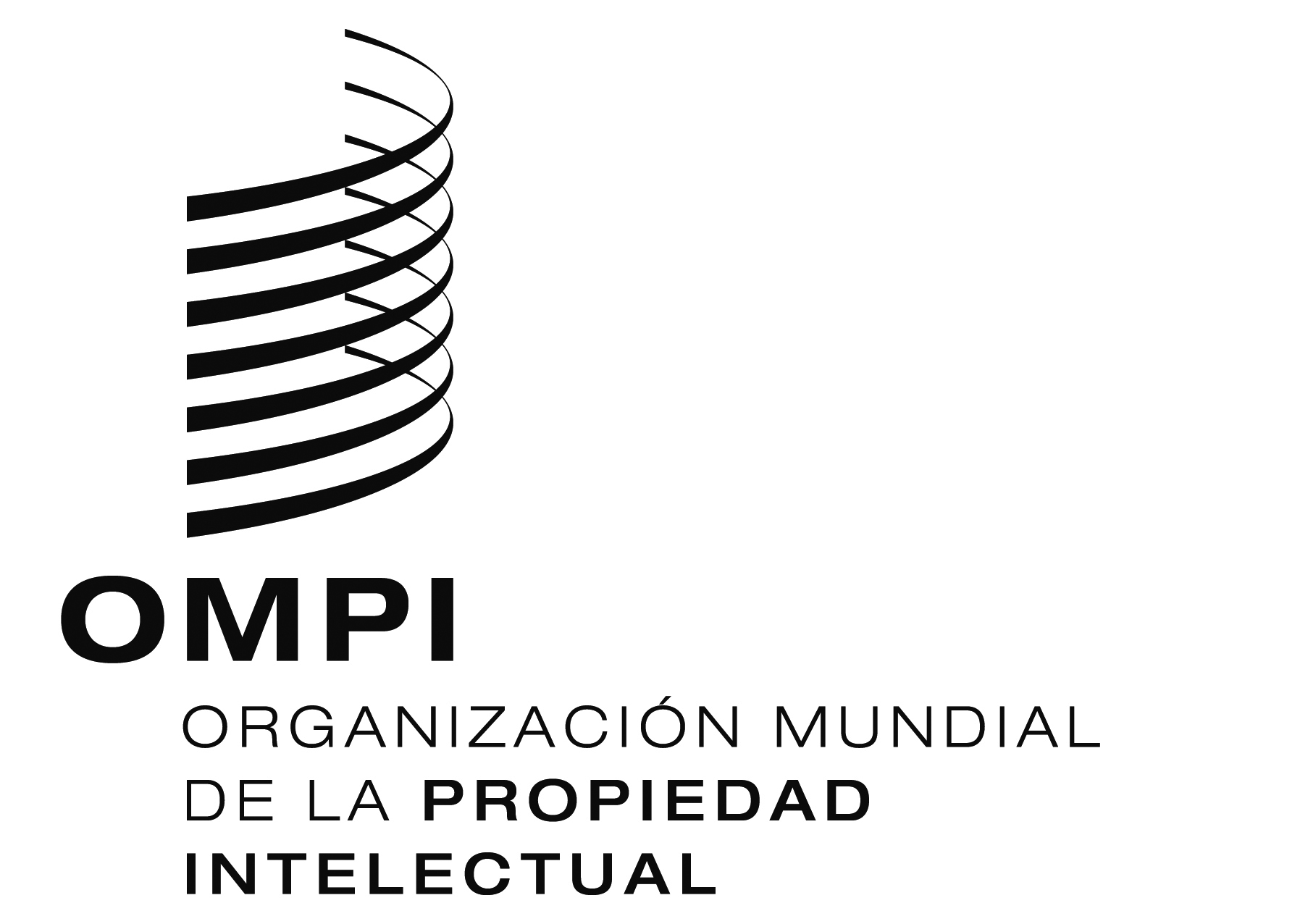 SWIPO/GRTKF/IC/34/5 WIPO/GRTKF/IC/34/5 WIPO/GRTKF/IC/34/5 ORIGINAL:  INGLÉSORIGINAL:  INGLÉSORIGINAL:  INGLÉSFECHA:  15 DE MARZO DE 2017FECHA:  15 DE MARZO DE 2017FECHA:  15 DE MARZO DE 2017